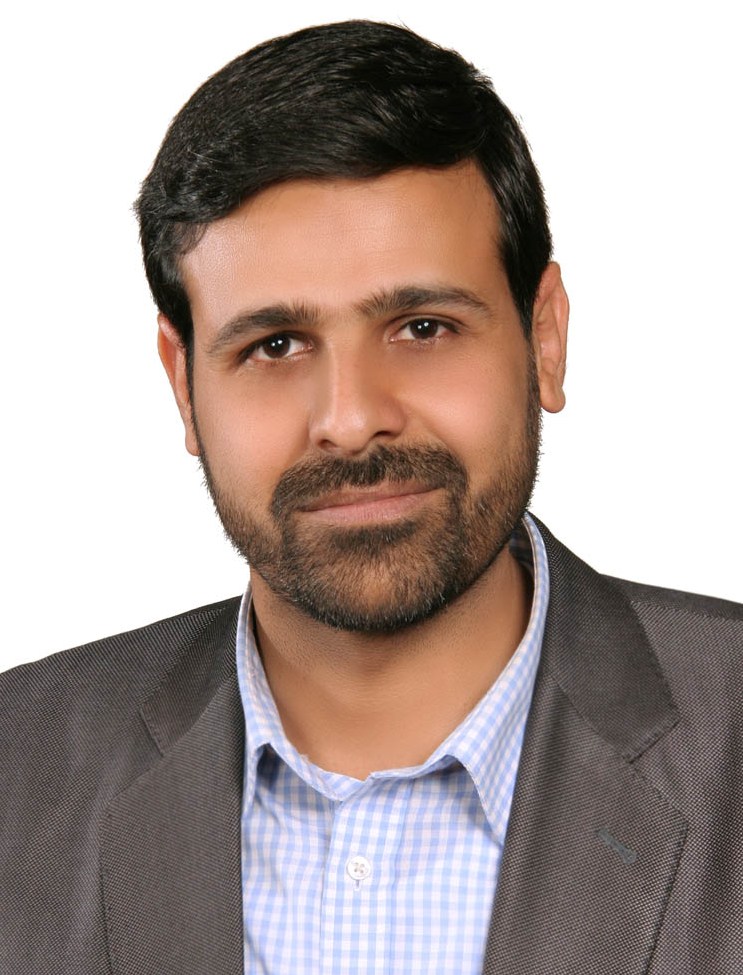 دانشیار دانشکده علوم اجتماعی- دانشگاه تهراناحمد نادریتلفن دفتر:  +98 (21)61117838پست الکترونیکی: anaderi@ut.ac.irتحصیلاتPh.D ,1391,انسان شناسی سیاسی,دانشگاه فرایه برلین
M.S,1386,انسان شناسی,تهران
کارشناسی,1383,انسان شناسی,تهران
زمینههای تخصصیو حرفهایسوابق کاري و فعالیت های اجراییعضو هیات امنای دانشگاه شهید باهنر کرمان-(از 1401)
عضو شورای گسترش آموزش عالی-(از 1401)
عضو هیات امنای دانشگاه تربیت مدرس-(از 1400)
عضو هیات امنای پژوهشگاه علوم انسانی و مطالعات فرهنگی-(از 1400)
رییس موسسه مطالعات و تحقیقات اجتماعی دانشگاه تهران-(از 1398)
عضو شورای علمی مرکز مطالعات عالی انقلاب اسلامی-(از 1397)
ریاست جهاد دانشگاهی واحد تهران -(1391-1392)
فعالیت های علمیمقالات- Dryland co‑management in Kerman province, Iran: a dynamic analysis of social networks. avazpour leila, Ghorbani Mehdi, Naderi Ahmad, Fakhar Izadi Nafiseh, آزادی حسین, Yazdanparast Maryam (2024)., ENVIRONMENT DEVELOPMENT AND SUSTAINABILITY, 25(12).

- ارزیابی اثربخشی اجتماعی طرح توانمندسازی جوامع محلی در راستای مدیریت مشارکتی مناطق خشک. نادری احمد, قربانی مهدی, یزدان پرست مریم, عوض پور لیلا (1402)., مرتع, 17(3).

- تحلیل نشانه شناختیِ گفتمانی سینمای سورئالیستی ایران؛ مورد مطالعه: فیلم های هامون و خانه ای روی آب. حسین زاده ابوالحسن, فیاض ابراهیم, نادری احمد (1402)., جامعه شناسی فرهنگ و هنر, 5(2).

- انسان‌شناسی تفسیری مسابقات سوارکاری ترکمن‌ها. نادری احمد, تاتار عبدالعزیز (1401)., پژوهش های انسان شناسی ایران, 12(2), 187-207.

- مطالعۀ کیفی سبک زندگی «نییت»‌ها در تهران. نادری احمد (1401)., تحقیقات فرهنگی ایران, 15(4).

- مطالعۀ کیفی پدیدۀ شرط‌بندی اینترنتی. نادری احمد (1401)., فصلنامه مطالعات و تحقیقات اجتماعی در ایران, 11(4), 1023-1038.

- مطالعه کیفی درباره زباله گردی در شهر تهران. نادری احمد, راسک محمدرضا, محمدی انور (1401)., بررسی مسائل اجتماعی ایران, 13(1), 167-197.

- رهبران مذهبی و سلامت زنان: مردم نگاری انتقادی در بازاندیشی زنان اورامی. باباصفری سحر, نادری احمد, فیاض ابراهیم, باباصفری نافع (1400)., فصلنامه مطالعات جامعه شناختی(نامه علوم اجتماعی), 28(2), 156-121.

- مطالعه تاب آوری جامعه روستایی در برابر زلزله (مطالعه موردی: مجتمع روستایی کوییک سرپل‌ذهاب). سلیمی مینو, نادری احمد, نصرتی روح اله (1400)., فصلنامه مطالعات و تحقیقات اجتماعی در ایران, 10(39), 831-886.

- Sustainable Co-Management of arid regions in southeastern Iran: Social network analysis approach. Ghorbani Mehdi, Naderi Ahmad, Jane ckov Kristina, Skleni ckac Petr, Azadi Hossein, Witlox Frank (2021)., JOURNAL OF ARID ENVIRONMENTS, 1(192).

- مطالعه انسان‌شناختی نقش طب‌سنتی در زمان فاجعه (مطالعه موردی زلزله سرپل‌ذهاب). سلیمی مینو, نادری احمد (1400)., پژوهش های انسان شناسی ایران, 11(21), 181-208.

- Dairy Cooperatives and Smallholder Dairy Marketing: Prospects and Challenges in Promoting Income of Smallholder Farmers in Northern Ethiopia. Teamer Gebrehiwot Nahusenay, Movahhed Moghaddam Saghi, Zamani Omid, Naderi Ahmad, Viira Ants-Hannes, Van Passel Steven, Azadi Hossein (2021)., Journal of Co-operative Organization and Management, 2(21).

- مطالعه تجربه زیسته زنان سرپل‌ذهاب در زلزله. سلیمی مینو, نادری احمد (1399)., فصلنامه علوم اجتماعی دانشگاه علامه طباطبایی, 27(88).

- حافظه جمعی و تاثیر آن بر شکل گیری هویت شهری. مورد مطالعه: محله وحدت اسلامی و شهرک غرب. نادری احمد, اکبری گلزار مهدی, فاضلی زهرا (1398)., فصلنامه مطالعات و تحقیقات اجتماعی در ایران, 8(3).

- تحلیل کیفی منابع هویتی مردمان اورامی‌. فیاض ابراهیم, نرسیسیانس امیلیا, نادری احمد, باباصفری نافع (1398)., تحقیقات فرهنگی ایران, 12(2).

- The contributions of social entrepreneurship and transformational leadership to performance. Naderi Ahmad, Nasrolahi Vosta Leila, Ebrahimi Abolghasem, Jalilvand Mohammad Reza (2019)., International Journal of Sociology and Social Policy, 39(9/10), 719-737.

- پویایی های‎ هویتی ‎و‎ مصرف های ‎هویت ساز؛‎ مطالعه ای ‎در‎ محلۀ ‎گلستانِ‎ شهرِ ‎سبزوار. فیاض ابراهیم, نادری احمد, غربی موسی الرضا (1398)., فصلنامه مطالعات جامعه شناختی(نامه علوم اجتماعی), 26(1).

- واکاوی دگرگونی و پایداری منابع هویت در بین مردمان اورامان: مبتنی بر روش نظریه‌ پردازی داده‌ بنیاد. فیاض ابراهیم, نرسیسیانس امیلیا, نادری احمد, باباصفری نافع (1397)., فصلنامه مطالعات جامعه شناختی(نامه علوم اجتماعی), 25(2).

- واکاوی دگرگونی و پایداری منابع هویت در بین مردمان اورامان: مبتنی بر روش نظریه پردازی داده بنیاد. فیاض ابراهیم, نرسیسیانس امیلیا, نادری احمد, باباصفری نافع (1397)., فصلنامه مطالعات جامعه شناختی(نامه علوم اجتماعی), 25(2).

- تأملی در آرایش نیروهای اجتماعی و تحول گفتمان های هویت قومی در بلوچستان ایران. نادری احمد, روستاخیز بهروز, فیاض ابراهیم, حسین بر محمد عثمان (1397)., تحقیقات فرهنگی ایران, 11(43), 102- 69.

- تأملـی در آرایـش نیروهـای اجتماعـی و تحـول گفتمان‌هـای هویـت قومـی در بلوچستـان ایـران. نادری احمد, روستاخیز بهروز, فیاض ابراهیم, حسین بر محمد عثمان (1397)., تحقیقات فرهنگی ایران, 11(3).

- فضای مجازی و پویش های هویت قومی(مورد مطالعه: روشنفکران و فعالین مدنی بلوچ). نادری احمد, روستاخیز بهروز (1397)., مجله جهانی رسانه ـ نسخه فارسی, 12(2), 132-154.

- چگونه اسطوره‌ها به مسئله‌ای اجتماعی تبدیل می‌شوند؛ تحلیل اجتماعی اسطوره‌ها در قالب تقابل دوتایی فرصت/تهدید. نادری احمد, کلانی مانی (1397)., بررسی مسائل اجتماعی ایران, 9(1), 1-23.

- رفتارشناسی مشارکت کنندگان در راهپیمایی روز 13 آبان نمونه موردی؛ راهپیمایی 13 آبان 1395، شهر تهران. نادری احمد, شیرعلی ابراهیم, کاشانی پور حسین (1396)., مطالعات انقلاب اسلامی, 14(51), 71-92.

- An Anthropological Study on Female Peddlers’ Lingual and Paralingual Advertising in the Subway in Tehran. Naderi Ahmad, Hossein Yazdi Maryam (2018)., Pertanika Journal of Social Science and Humanities, 26(26), 83-103.

- بررسی وضعیت سواد انرژی در بین شهروندان منطقۀ 19 شهرداری تهران و رابطۀ آن با مصرف کالاهای فرهنگی. نادری احمد, شیرعلی ابراهیم, شهبازی مهدی (1396)., فصلنامه مطالعات و تحقیقات اجتماعی در ایران, 6(3), صفحه 391-408.

- فراتحلیل مشارکت سیاسی دانشجویان ایرانی. نادری احمد (1396)., فصلنامه مطالعات جامعه شناختی(نامه علوم اجتماعی), 24(1), 259-290.

- روند‌ معناسازی در تقابل تهیدستان شهری و دولت: مطالعه شهر تهران 1358-1345. نادری احمد, دلورانی آریاسپ (1396)., بررسی مسائل اجتماعی ایران, 8(1), 1-21.

- بررسی گفتار فرقه گرایانه‌ی داعش در سوریه. نادری احمد, طاقتی علیرضا, منجی محسن (1396)., مطالعات بیداری اسلامی, 6(11), 8-22.

- تهران در محاصره سرمایه‌داری: مطالعه موردی مجتمع تجاری، فرهنگی، تفریحی کوروش. نادری احمد, حسینی شیرین (1395)., مجله پژوهشهای انسان شناسی ایران, 6(2), 95-115.

- تحصیل در آن سوی مرزها: مردم نگاری‌ای از تردید دانشجویان ایرانی در مسیر تحصیل در آلمان. نادری احمد, بیات رضا (1395)., تحقیقات فرهنگی ایران, 9(2), 1-28.

- چالش‌ها و فرصت‌های هم‌افزایی فرهنگی تفریحی در فضای مذهبی: مطالعه موردی امام‌زاده قاضی‌الصابر (ع). نادری احمد, شهبازی مهدی, اکبری الهام (1395)., فصلنامه مطالعات الگوی پیشرفت اسلامی ایرانی, چهارم(هفتم), 61-80.

- تحلیل انسان‌شناختی طریقت قادریه طالبانی در منطقه اورامانات لهون. نادری احمد (1395)., فصلنامه  مطالعات فرهنگ ارتباطات, 17(33), 149-170.

- The Principality of Society: Analysis of Works of Ayatullah Mutahhari. حسین زاده یزدی مهدی, Mohseni Amin, Naderi Ahmad (2016)., International Journal of Humanities and Cultural Studies, June 2016 Special Issue(June 2016 Special Issue), 240-247.

- Student engagement and foreign language learning through online social networks. Akbari Elham, Naderi Ahmad, Simons Robert-jan, Pilot Albert (2016)., Asian-Pacific Journal of Second and Foreign Language Education, 1(1), 1-22.

- بازنمایی زنان در روزنامه‌های سراسری (روزنامه‌های کیهان، ایران و شرق). نادری احمد, قشمی علی (1394)., زن در توسعه و سیاست, 13(4), 487-506.

- Attitude of Teachers and Students towards formal Learning through Online Social Networks. Akbari Elham, Naderi Ahmad, حسین زاده یزدی مهدی, Simons Robert-jan, Pilot Albert (2016)., Journal of Interactive Learning Research, 27(2), 101-123.

- فراترکیب پژوهش های انجام شده در حوزه هویت دینی. نادری احمد, چیت ساز محمد جواد, شیرعلی ابراهیم (1394)., مطالعات ملی, 16(3), 27-45.

- تحلیل انسان شناختی ورزش زنان: مطالعه ای بر فعالیتهای ورزشی پارک های بانوان تهران. نادری احمد,  مهدی شهبازی, اکبری الهام (1393)., نامه انسان شناسی, 4(2), 51-68.

- تحلیل بازنمایی روحانیت در سینمای ایران (مطالعه موردی: تحلیل گفتمان فیلم طلا و مس). نادری احمد, سلیمانی مجید, اسکندری علی (1393)., فصلنامه مطالعات و تحقیقات اجتماعی در ایران, 3(3), 497-512.

- انقلاب مصر به مثابه متن. بررسی انسان شناختی انقلاب مصر. نادری احمد (1393)., جامعه شناسی هنر و ادبیات- نامه علوم اجتماعی سابق, 21(1), 221.

- بازنمایی مولفه های هویت فرهنگی ایرانیان در سینمای هالیوود؛ مورد مطالعه فیلم‌های سیصد، یک شب با پادشاه، اسکندر و سنگسار ثریا. نادری احمد, چابکی رامین, اسکندری علی, سلیمانی مجید (1393)., مجله جهانی رسانه ـ نسخه فارسی, 9(1).

- تحلیل بازنمایی روحانیت در سینمای ایران مطالعۀ موردی؛ تحلیل گفتمان فیلم «طلا و مس». نادری احمد, سلیمانی مجید, اسکندری علی (1393)., فصلنامه مطالعات و تحقیقات اجتماعی در ایران, 3(3), 497-512.

- کلیفورد گیرتز، از پوزیتیویسم تا انسان  شناسی تفسیری. نادری احمد (1391)., فصلنامه علوم اجتماعی, سال دوم، شماره 3 (2251-8193), 62.

- The Shia Rimland Theory, State Rationality and the Role of Iran as a Regional Power. Naderi Ahmad (2013)., Middle East Political review, 1(2), 85-106.

کنفرانس ها- مطالعه تاب آوری زنان زلزله زده روستای کوئیک سرپل ذهاب در زلزله آبانماه 1396. نادری احمد (1400)., نخستین همایش تاب آوری اجتماعی زنان در حوادث و بلایا, 28-28 خرداد, ایران.

- بررسی تاثیر سرمایه اجتماعی بر امنیت اجتماعی دانشجویان (مطالعه موردی دانشجویان دانشگاه تهران). نادری احمد, دارکش محمد (1395)., همایش ملی توسعه آموزش عالی و گفتمان امنیت, 18-18 مهر, تهران, ایران.

- Accepting Social Networks in Learning and Teaching. Akbari Elham, Naderi Ahmad, حسین زاده یزدی مهدی, Simons Robert-jan, Pilot Albert (2016)., 11th International Conference on e- Learning, 2-3 June, Kuala Lumpur, Malaysia.

- چرایی عدم شکل گیری انقلاب و جنبش های اجتماعی فراگیر در کشورهای عربی خلیج فارس. عابدی گناباد رضا, نادری احمد (1395)., یازدهمین همایش ملی علمی-فرهنگی خلیج فارس, 25-25 فروردین, کیش, ایران.

- Increased Motivation in Language Learners through Social Networks. اکبری الهام, Naderi Ahmad, Abdollahi Zeinab, Simons Robert-jan, Pilot Albert (2015)., ICT for Language Learning, 12-13 November, Firenze, Italy.

- آسیب شناسی سیاستگذاری علم و تکنولوژی در جمهوری اسلامی. نادری احمد (1393)., فرهنگ و تکنولوژی, 21-22 فروردین, تهران, ایران.

کتب - درآمدی بر انسان شناسی فاجعه. نادری احمد, سلیمی مینو (1400).

- یک امام، یک امت: هویت، مدنیت و روابط میان فرهنگی در پرتو زیارت اربعین. نادری احمد (1399).

- عقل سرخ: یادنامه علوم اجتماعی ایران برای حاج قاسم سلیمانی و جهان پس از شهادتش. نادری احمد (1399).

- جستارهایی در مسئولیت اجتماعی دانشگاه ایرانی و بحران های زیست محیطی. نادری احمد (1398).

- نکبت. فلسطین، 1948 و دعاوی حافظه. نادری احمد, منجی محسن (1397).

- آلمان رو به فرسایش. چگونه ما به دست خودمان سرزمینمان را نابود می کنیم؟. نادری احمد, درویش سینا (1397).

- علوم اجتماعی نیندیشیدنی (محدودیت های پارادایم های قرن نوزدهمی). نادری احمد (1395).

- جامعه شناسی راهپیمایی 22 بهمن. نادری احمد (1395).

- استعمارزدایی از روش (تحقیق علمی و مردمان بومی). نادری احمد, اکبری الهام (1394).

- Shia Geopolitics and Political Islam in the Middle East. Naderi Ahmad (2015).

- انقلاب اسلامی ایران (از انقلاب تا حکومت). نادری احمد, طاقتی علیرضا (1393).

- اقتدارگرایی در تربیت از منظر پست مدرن و نقد آن بر اساس آموزه های اسلامی. نادری احمد (1392).

- رسانه، توسعه و سیاستگذاری رسانه ای. نادری احمد (1392).

- بررسی بازتاب های انسداد احتمالی تنگه هرمز. نادری احمد (1392).

- Schiitische Geopolitik Zur Politik Irans im Nahen und Mittleren Osten. Naderi Ahmad (2012).

- Schiitische Geopolitik?: Zur Politik Irans im Nahmen und Mittleren Ost. نادری احمد, رایسنر یوهانس (1391).

مجلاتپایان نامه ها و رساله ها- تکوین سیاست در ایران بعد از اسلام در میانه نزاع دو طرح ادب و داد، محمدجواد خضرائی، احمد نادری، دکتری،  1402/6/29 

- تجربه ی زیسته فرزندان جانبازان قطع نخاعی، محمد اویسی فردویی، احمد نادری، کارشناسی ارشد،  1402/6/22 

- فاجعه و حافظه؛ مطالعه تجربه زیسته مردم سرپل ذهاب در خلال جنگ و  زلزله، مینو سلیمی، احمد نادری، دکتری،  1400/10/27 

- تحولات هویتی غربت ها در اجتماعات شهری ایران؛ تمرکزی مردمنگارانه در محله گلستان شهر سبزوار، موسی الرضا غربی، احمد نادری، دکتری،  1399/7/30 

- مطالعه انسان شناختی دیگربودگی و تمایز اجتماعی در میان مردم سنندج و پیامدهای آن در توزیع قدرت و انباشت سرمایه، شادمان اردلان راد، احمد نادری، کارشناسی ارشد،  1399/6/17 

- دولت و فرهنگ مدرن در کشورهای عربی خلیج فارس (مطالعه موردی عربستان سعودی، امارات متحد عربی، قطر)، محمدرضا راسک، احمد نادری، کارشناسی ارشد،  1399/6/17 

- نقش رهبران مذهبی در سلامت زنان اورامی، سحر باباصفری، احمد نادری، کارشناسی ارشد،  1398/6/31 

- مردم  نگاری خشونت ذیل ارهابیسم (مطالعه موردی کشور سوریه)، طه حکیمی، احمد نادری، کارشناسی ارشد،  1398/6/31 

- فوتبال، هویت ملی و تنش های قومی (اتنوگرافی هواداران تراکتورسازی تبریز)، هادی علایی، احمد نادری، کارشناسی ارشد،  1398/6/31 

- سینما و دولت: بررسی ارتباط گفتمان های سینمایی با گفتمان های دولتی پس از جنگ، وحید سلطانی رخ، احمد نادری، کارشناسی ارشد،  1398/6/30 

- شهر آزاد، مطالعه انسان‌شناختی منطق توسعه مناطق آزاد جنوب کشور با تمرکز بر چابهار، نوشین حسینی، احمد نادری، کارشناسی ارشد،  1398/6/16 

- انسان‌شناسی قومی-سیاسی افغانستان مطالعه موردی: اقوام تاجیک، پشتون و هزاره، نظرمحمد غوری، احمد نادری، کارشناسی ارشد،  1398/4/26 

- ساختار اجتماعی و سیاسی پشتون های افغانستان، اورنگزیب اسحق زی، احمد نادری، کارشناسی ارشد،  1398/3/26 

- رابطه دولت و فضای شهری: مطالعه تهران 1320-1300 ، اریاسپ دلورانی، احمد نادری، کارشناسی ارشد،  1397/6/31 

- روایت‌های نکبت: تاریخ‌های شفاهی فلسطینی و برساختن ترومای فرهنگی، محسن منجی، احمد نادری، کارشناسی ارشد،  1397/6/27 

- بررسی تأثیر اسطوره‌ها بر خلق وخو و منش اعضای جماعت‌های همسایگی در شهر تهران، مانی کلانی، احمد نادری، دکتری،  1397/6/26 

- فرضیه سرکوب جنسی در ایران (تبارشناسی رژیم‌های سکسوالیته در ایران مدرن)، سعید امیری پیجاکلایی، احمد نادری، کارشناسی ارشد،  1397/6/26 

- بررسی مردم‌شناختی پایداری و دگرگونی منابع هویت در اورامان، نافع باباصفری، احمد نادری، دکتری،  1397/6/26 

- شهری شدن شتابان بحران آب (چشم‌انداز و تحلیل فرهنگی بحران آب در شهر تهران) ، رسول محسن زاده، احمد نادری، دکتری،  1397/11/30 

- گذار از کودکی ، بررسی تجربه رفتارهای پرخطر در زندگی روزمره نوجوانان، علیرضا کرمانی، احمد نادری، دکتری،  1397/11/30 

- تکنوکرات‌ها: تبارشناسی شکل‌گیری تصور پیشرفت نزد ایرانیان و پیامد آن بر ارزیابی‌های تاریخی و کنش‌های سیاسی، مهرپویا علا، احمد نادری، کارشناسی ارشد،  1397/11/29 

- مواجهه با خود و دیگری: فهم تحولات گفتمانی مسئله هویت در بلوچستان ایران ، بهروز روستاخیز، احمد نادری، دکتری،  1397/11/13 

- مردم شناسی تریاک در شهر کرمان، الهام قاآنی، احمد نادری، کارشناسی ارشد،  1396/9/11 

- تهران آلوده: بررسی مردم نگارانه ساخت سیاسی مسئله ی آلودگی هوای تهران، مریم صالحی، احمد نادری، کارشناسی ارشد،  1396/7/5 

- مواجهه با طلاق: مردم نگاری در مجتمع های قضایی خانواده تهران، مریم ایمان پور، احمد نادری، کارشناسی ارشد،  1396/7/3 

- بررسی و تحلیل عوامل شکل گیری مدرسه دیو بندیه در استان سیستان و بلوچستان، محمد نظری پور، احمد نادری، کارشناسی ارشد،  1396/6/29 

- انجمن حجتیه و نقش آن در تاریخ اجتماعی معاصر ایران، مرضیه عیوضی، احمد نادری، کارشناسی ارشد،  1396/11/30 

- بررسی انسان شناختی تحولات حریم خصوصی در دوره تاریخی قاجار و جمهوری اسلامی (معاصر)، مهدیه محمدی، احمد نادری، کارشناسی ارشد،  1395/7/3 

- مصونیت فرهنگی در محیط دانشگاهی: روایت دانشجویان افغانستانی در دانشگاه تهران ، زهرا اشعری قمی، احمد نادری، کارشناسی ارشد،  1395/7/13 

- هویت و بازتعریف آن در نسل دوم وضعیت مهاجران افغانستانی ایران ، محمدحسن موسوی، احمد نادری، کارشناسی ارشد،  1395/7/12 

- خوانش نسبت گفتمان ناسیونالیستی و زبان ملی(استاندارد) کردی در کردستان ایران، کمال اتش بجان، احمد نادری، کارشناسی ارشد،  1395/7/10 

- بررسی نقش رهبری کننده سیاست خارجی آلمان در خاورمیانه، محمد جواد شریعتی، احمد نادری، کارشناسی ارشد،  1395/6/27 

- چند فریم از تهران: یک پژوهش مردم نگارانه، شیرین السادات حسینی، احمد نادری، کارشناسی ارشد،  1395/5/17 

- سیاست انرژی گذار ایران از دولت رانتیر قبل از انقلاب اسلامی به دولتی صنعتی پس از انقلاب اسلامی، مهدیه متقی، احمد نادری، کارشناسی ارشد،  1395/11/27 

- سیاست انرژی؛ گذار ایران از دولت رانتیر قبل از انقلاب اسلامی به دولتی صنعتی پس از انقلاب اسلامی، مهدیه متقی، احمد نادری، کارشناسی ارشد،  1395/11/27 

- تبیین نظریه دولت کارل اشمیت و نقد او بر جمهوری وایمار، سعید انوری، احمد نادری، کارشناسی ارشد،  1395/11/27 

- زندگی مسبمانان در آلمان و یکپارچه سازی آآن ( مطلعه موردی موج جدید مهاجرت در فضای  پس از جنگ سوریه)، شادی فتحی، احمد نادری، کارشناسی ارشد،  1395/10/29 

- آلمان و سیاست ارسال سلاح به منطقه خاورمیانه مطالعه موردی ربستان و اسراییل، حمید عظیمی، احمد نادری، کارشناسی ارشد،  1395/10/26 

- مردم شناسی شهرستان کوهدشت، سعید حیدری یگانه، احمد نادری، کارشناسی ارشد،  1394/6/31 

- تحصیل در آنسوی مرزها: یک مردم نگاری از مهاجرت تحصیلی دانشجویان ایرانی به آلمان به منظور تحصیل در مقطع دکترا، رضا بیات، احمد نادری، کارشناسی ارشد،  1394/6/31 

- بررسی ساختار خشونت در محله  نعمت آباد، نرگس یوسفی، احمد نادری، کارشناسی ارشد،  1394/6/30 

- بررسی گفتمان سینمای آلمان وایمار با تاکید به چهار اثر  فریتس لانگ، سینا درویش عمران، احمد نادری، کارشناسی ارشد،  1394/12/1 

- واکاوی علل و پیامدهای فرار مغزها از آلمان، فرح ناز محامدی فرد، احمد نادری، کارشناسی ارشد،  1394/12/1 

- Untersuchung der hochqualifizierten deutschen Einwanderung in die USA، فرح ناز محامدی فرد، احمد نادری، کارشناسی ارشد،  1394/12/01 

- تحلیل گفتمان سینمای آلمان وایمار با تاکید بر فیلمهای فریتس لانگ، سینا درویش عمران، احمد نادری، کارشناسی ارشد،  1394/12/01 

- Diskursanalyse von Weimaren Filmen mit Schwerpunkt der Fritz Langs Filmen، سینا درویش عمران، احمد نادری، کارشناسی ارشد،  1394/12/01 

